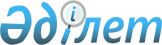 Об утверждении Правил классификации судов внутреннего и смешанного "река-море" плаванияПриказ И.о. Министра транспорта и коммуникаций Республики Казахстан от 21 апреля 2011 года № 213. Зарегистрирован в Министерстве юстиции Республики Казахстан 20 мая 2011 года № 6969.
      В соответствии с подпунктом 10) пункта 1 статьи 9 Закона Республики Казахстан от 6 июля 2004 года "О внутреннем водном транспорте" ПРИКАЗЫВАЮ:
      1. Утвердить прилагаемые Правила классификации судов внутреннего и смешанного "река-море" плавания.
      2. Комитету транспорта и путей сообщения Министерства транспорта и коммуникаций Республики Казахстан (Килыбай Н.И.) в установленном законодательством Республики Казахстан порядке обеспечить представление настоящего приказа в Министерство юстиции Республики Казахстан для государственной регистрации.
      3. Контроль за исполнением настоящего приказа возложить на вице-министра транспорта и коммуникаций Республики Казахстан Дюсембаева Е.С.
      4. Настоящий приказ подлежит официальному опубликованию и вводится в действие с 9 июля 2011 года. Правила классификации судов внутреннего и смешанного "река-море" плавания
Глава 1. Общие положения
      Сноска. Заголовок главы 1 в редакции приказа и.о. Министра индустрии и инфраструктурного развития РК от 17.03.2020 № 143 (вводится в действие по истечении десяти календарных дней после дня его первого официального опубликования).
      1. Настоящие Правила классификации судов внутреннего и смешанного "река-море" плавания (далее - Правила) разработаны в соответствии с Законом Республики Казахстан от 6 июля 2004 года "О внутреннем водном транспорте" и определяют порядок осуществления классификации судов внутреннего и смешанного "река-море" плавания (далее - классификационная деятельность) Регистром судоходства.
      2. Классификационная деятельность Регистра судоходства включает в себя, рассмотрение и согласование технической документации на суда внутреннего и смешанного "река-море" плавания (далее - суда), техническое наблюдение за изготовлением материалов и изделий, постройкой судов с присвоением им класса, определение вместимости судна согласно приложению 1 к настоящим Правилам, а также подтверждение, возобновление и восстановление класса на основании результатов освидетельствований за весь период эксплуатации каждого судна до его списания с оформлением и выдачей соответствующих документов.
      3. Классификации и техническому наблюдению подлежат суда независимо от их принадлежности, предназначенные для эксплуатации на внутренних водных путях:
      1) пассажирские;
      2) непассажирские самоходные суда внутреннего водного плавания с главными двигателями мощностью 55 киловатт (75 лошадиных сил) и более;
      3) самоходные и несамоходные суда вместимостью не менее чем 80 регистровых тонн.
      4. Классификация судов производится Регистром судоходства по заявке судовладельцев по форме согласно приложению 2 к настоящим Правилам.
      5. В случае обращения судовладельца Регистр судоходства также осуществляет классификационную деятельность применительно к судам, не указанным в пункте 3 настоящих Правил.
      Сноска. Пункт 5 в редакции приказа и.о. Министра индустрии и инфраструктурного развития РК от 17.03.2020 № 143 (вводится в действие по истечении десяти календарных дней после дня его первого официального опубликования).


      6. В настоящих Правилах применяются следующие понятия:
      1) судно на воздушной подушке (далее - СВП) - судно, у которого вся масса или значительная ее часть на ходу или без хода поддерживается над водой (грунтом, льдом) силами избыточного давления воздуха, постоянно нагнетаемого под днище в полость, называемую воздушной подушкой;
      2) глиссирующее судно - судно, основным режимом которого является скольжение по поверхности воды (глиссирование), при этом сила поддержания обусловлена главным образом реакцией воды, действующей на днище, а роль гидростатических сил незначительна;
      3) эпизодическое плавание - нерегулярная эксплуатация судна в бассейне более высокого разряда, которая осуществляется при условии выполнения дополнительных требований Регистра судоходства по конструкции, надводному борту, оборудованию, снабжению и ограничений по району плавания, ветро-волновому режиму, сезонности, ледовым условиям;
      4) обновление судна - комплекс согласованных с Регистром судоходства и проводимых собственником судна или судовладельцем мероприятий, после осуществления которых техническое состояние корпуса судна, механизмов и электрического оборудования позволит обеспечить надежную эксплуатацию судна в спецификационных условиях в течение планируемого судовладельцем срока;
      5) класс судна - совокупность условных символов, присваиваемых судну при его классификации и характеризующих конструктивные особенности судна и условия его эксплуатации;
      6) место убежища - любая естественно или искусственно защищенная акватория, которая может быть использована для укрытия судна в случае возникновения обстоятельств, угрожающих его безопасности;
      7) классификационное свидетельство - судовой документ, выдаваемый Регистром судоходства;
      8) возобновление класса - выдача классификационного свидетельства судну, имевшему ранее класс, срок действия которого истек или был приостановлен;
      9) восстановление класса - выдача классификационного свидетельства судну, имевшему ранее класс, но утратившему его;
      10) подтверждение класса - продления классификационного свидетельства судну, имевшему ранее данный класс;
      11) экраноплан - судно, у которого вся масса в эксплуатационном режиме полета поддерживается аэродинамической подъемной силой, возникающей на несущих поверхностях (крыльях) вблизи границы опорной поверхности (воды, льда);
      12) судно на подводных крыльях (далее - СПК) - судно, поддерживаемое над водной поверхностью при движении на эксплуатационном режиме гидродинамическими силами, возникающими на подводных крыльях.
      7. Другие понятия, используемые в Правилах, применяются в соответствии с законодательством Республики Казахстан о внутреннем водном транспорте. Глава 2. Порядок рассмотрения и согласования технической документации
      Сноска. Заголовок главы 2 в редакции приказа и.о. Министра индустрии и инфраструктурного развития РК от 17.03.2020 № 143 (вводится в действие по истечении десяти календарных дней после дня его первого официального опубликования).
      8. Регистр судоходства рассматривает и согласовывает техническую документацию на постройку, переоборудование, модернизацию и ремонт судов, изготовление и ремонт изделий, изготовление материалов для установки на судах - технические проекты, рабочую документацию, технические условия, стандарты и другие нормативные технические документы (далее - техническая документация) в срок, не превышающий 30 рабочих дней в порядке, предусмотренном пунктом 110 Правил технического наблюдения за постройкой судов и изготовлением материалов и изделий, утвержденных приказом исполняющего обязанности Министра транспорта и коммуникаций Республики Казахстан от 13 мая 2011 года № 276 (зарегистрирован в Реестре государственной регистрации нормативных правовых актов за № 6993).
      Сноска. Пункт 8 - в редакции приказа Министра индустрии и инфраструктурного развития РК от 04.01.2023 № 1 (вводится в действие по истечении десяти календарных дней после дня его первого официального опубликования).


      9. Типовой перечень технической документации, представляемой на рассмотрение Регистру судоходства приведен в приложении 3 настоящих Правил.
      10. Техническая документация представляется на рассмотрение Регистра судоходства до начала постройки (изготовления) объекта в виде подлинников или нотариально удостоверенных копий.
      При этом техническая документация на постройку, модернизацию и ремонт судна, осуществляемые иностранной судостроительной организацией, представляется по инициативе судовладельца.
      Сноска. Пункт 10 с изменениями, внесенными приказом Министра по инвестициям и развитию РК от 24.08.2017 № 571 (вводится в действие по истечении десяти календарных дней после дня его первого официального опубликования).


      11. В случае применения новых решений Регистру судоходства представляют на рассмотрение техническое задание, техническое предложение, эскизный проект, а также опытно-конструкторские и научно-исследовательские проработки. Такие документы согласованию не подлежат. По результатам их рассмотрения составляется письмо-заключение (отзыв) Регистра судоходства.
      12. Изменения и дополнения, вносимые в ранее согласованную техническую документацию, подлежат согласованию с Регистром судоходства.
      Сноска. Пункт 12 в редакции приказа Министра по инвестициям и развитию РК от 24.08.2017 № 571 (вводится в действие по истечении десяти календарных дней после дня его первого официального опубликования).


      13. Все отступления от согласованной технической документации, возникшие в процессе постройки судна, изготовления, ремонта изделия или изготовления материала для установки на судах, согласовываются с Регистром судоходства и с работником Регистра судоходства, ведущим наблюдение за постройкой судна, изготовлением или ремонтом изделия или изготовлением материала соответственно.
      14. Регистр судоходства не проверяет правильность выполнения вычислительных операций при расчетах, а рассматривает конечные результаты расчетов.
      15. При наличии в технической документации решений, отличающихся от ранее принятых требований, проектная, судостроительная или судоремонтная организация, у которых имеются конструкторское бюро или технический отдел с соответствующим персоналом, имеющим профессиональную подготовку и дипломы, подтверждающие квалификацию, представляют перечень таких решений с изложением их существа и технических обоснований.
      16. В письме-заключении (отзыве) Регистр судоходства сообщает о принятых решениях по представленному перечню. Отступления, не внесенные в перечень, согласованными не считаются и Регистр судоходства, в этом случае требует их устранения на любой последующей стадии проектирования, постройки или изготовления объекта.
      17. Вся техническая документация, представляемая в Регистр судоходства на согласование, является конфиденциальной и передается третьей стороне только с письменного согласия ее владельца.
      18. Срок действия согласования Регистра судоходства технической документации составляет не более 6 лет за исключением технической документации на ремонт, модернизацию и переоборудование судов и стандартов, действующих без ограничения срока.
      19. По истечении указанного срока или в случае, когда перерыв между датами согласования технической документации и началом постройки судна превышает 3 года, техническая документация подлежит корректировке с учетом изменений и дополнений и повторному согласованию. Глава 3. Технические наблюдения
      Сноска. Заголовок главы 3 в редакции приказа и.о. Министра индустрии и инфраструктурного развития РК от 17.03.2020 № 143 (вводится в действие по истечении десяти календарных дней после дня его первого официального опубликования).
      20. Техническое наблюдение Регистром судоходства осуществляется по заявкам организаций на договорной основе.
      21. Номенклатура объектов технического наблюдения, осуществляемого Регистром судоходства устанавливается согласно приложению 4 настоящих Правил и в каждом случае подлежат уточнению при заключении договора с учетом конкретных условий производства.
      Сноска. Пункт 21 в редакции приказа и.о. Министра индустрии и инфраструктурного развития РК от 17.03.2020 № 143 (вводится в действие по истечении десяти календарных дней после дня его первого официального опубликования).


      22. К договору на техническое наблюдение прилагается перечень контрольных проверок объектов и технологических операций, предъявляемый работнику Регистра судоходства.
      Указанные проверки осуществляются персоналом судостроительных или судоремонтных организаций и оформляются соответствующими документами.
      23. Судостроительные или судоремонтные организации обеспечивают работнику Регистра судоходства для осуществления технического наблюдения, следующие условия:
      1) представляют требуемую для работы техническую документацию;
      2) готовят объекты к проведению проверок;
      3) обеспечивают безопасность проведения технического наблюдения работником Регистра судоходства;
      4) обеспечивают присутствие должностных лиц, уполномоченных предъявлять работнику Регистра судоходства объекты к проверкам;
      5) своевременно направляют заявку в Регистр судоходства с указанием даты и места проведения проверок и испытаний объектов.
      24. При несоблюдении указанных пунктом 23 настоящих Правил условий проведения технического наблюдения работник Регистра судоходства в трехдневный срок, направляет в Регистр судоходства письменные обоснования отказа от проведения технического наблюдения.
      Сноска. Пункт 24 в редакции приказа Министра по инвестициям и развитию РК от 24.08.2017 № 571 (вводится в действие по истечении десяти календарных дней после дня его первого официального опубликования).


      25. Материалы и изделия допускаются к установке на судах только при наличии на них документов Регистра судоходства.
      26. По согласованию с Регистром судоходства вместо выдачи документов на материалы и изделия, устанавливаемые на судах, допускается подтверждение документов организации-изготовителя на материалы и изделия массового выпуска, включая сменно-запасные части, путем их подписания и заверения личным штампом работника Регистра судоходства.
      27. Новые и впервые предъявляемые Регистру судоходства типовые материалы и изделия согласовываются Регистром судоходства для применения по назначению. Глава 4. Порядок технического учета, освидетельствования и присвоения класса
      Сноска. Заголовок главы 4 в редакции приказа и.о. Министра индустрии и инфраструктурного развития РК от 17.03.2020 № 143 (вводится в действие по истечении десяти календарных дней после дня его первого официального опубликования).
      28. Класс судну присваивается после постановки его на технический учет Регистра судоходства.
      28-1. Проведение освидетельствования судна, включая постановку на технический учет и присвоение класса, осуществляется Регистром судоходства в срок до 30 календарных дней со дня предоставления судовладельцем документов, указанных в пунктах 30, 31, 32, 33 и 34 настоящих Правил.
      Сноска. Правила дополнены пунктом 28-1 в соответствии с приказом Министра индустрии и инфраструктурного развития РК от 04.01.2023 № 1 (вводится в действие по истечении десяти календарных дней после дня его первого официального опубликования).


      29. Каждое судно, указанное в пункте 3 настоящих Правил, ставится на технический учет Регистра судоходства в следующих случаях:
      1) после постройки судна;
      2) после смены пункта приписки и перехода в связи с этим в район деятельности другого работника Регистра судоходства;
      3) при переходе в класс Регистра судоходства из класса другой классификационной организации;
      4) если судно было ранее снято с учета или не состояло на учете Регистра судоходства;
      5) при смене собственника судна.
      Сноска. Пункт 29 в редакции приказа Министра индустрии и инфраструктурного развития РК от 29.08.2019 № 677 (вводится в действие по истечении десяти календарных дней после дня его первого официального опубликования).


      30. Документы, необходимые для постановки судна на технический учет, предоставляемые собственником судна работнику Регистра судоходства по месту приписки судна:
      1) заявление собственника судна;
      2) паспорт судна, выданный заводом-изготовителем (для вновь построенных судов, оригинал и копия);
      3) информация об остойчивости и непотопляемости (если судно не строилось под наблюдением Регистра судоходства;
      4) документ, подтверждающий право собственности на судно (оригинал и копия);
      5) классификационное свидетельство (оригинал и копия);
      6) свидетельство о годности к плаванию или иной документ, подтверждающий годность судна к плаванию с отметкой о снятии с учета, в случае если такая отметка предусмотрена формой документа (оригинал)";
      7) пассажирское свидетельство (для пассажирских судов - оригинал и копия);
      8) акты освидетельствований (оригиналы и копии).
      Сноска. Пункт 30 в редакции приказа и.о. Министра индустрии и инфраструктурного развития РК от 17.03.2020 № 143 (вводится в действие по истечении десяти календарных дней после дня его первого официального опубликования).


      31. Документы, необходимые при постановке на технический учет судна построенного под наблюдением Регистра судоходства:
      1) договор на постройку судна (оригинал и копия);
      2) документ, подтверждающий право собственности на судно (оригинал и копия);
      3) проект, разработанный организацией, имеющей признание Регистра судоходства и согласованный с Регистром судоходства;
      4) паспорт судна, выданный заводом-изготовителем (для вновь построенных судов, оригинал и копия);
      5) сертификаты на механизмы, оборудования и снабжение (оригинал и копия);
      6) акты технической приемки готовых изделий (оригиналы и копии).
      32. Документы, необходимые при постановке на технический учет судна, построенного без технического наблюдения:
      1) заявление собственника судна с указанием в нем названия судна, назначения судна, предполагаемого района плавания;
      2) документ, подтверждающий право собственности на судно (оригинал и копия);
      3) анализ соответствия судна требованиям Правил постройки судов внутреннего плавания утвержденных приказом Министра транспорта и коммуникаций Республики Казахстан от 9 марта 2011 года № 127 "Об утверждении Правил постройки судов внутреннего плавания" (зарегистрированный в Реестре государственной регистрации нормативных правовых актов за № 6871), и Правил постройки судов смешанного "река-море" плавания, утвержденных приказом Министра транспорта и коммуникаций Республики Казахстан от 14 марта 2011 года № 137 "Об утверждении Правил постройки судов смешанного "река-море" плавания" (зарегистрированный в Реестре государственной регистрации нормативных правовых актов за № 6883) (далее – анализ соответствия судна).
      Сноска. Пункт 32 в редакции приказа и.о. Министра индустрии и инфраструктурного развития РК от 17.03.2020 № 143 (вводится в действие по истечении десяти календарных дней после дня его первого официального опубликования).


      32-1. Постановка на классификационный учет Регистра судоходства судна, построенного без технического наблюдения Регистра судоходства, осуществляется по результатам первоначального освидетельствования в соответствии с пунктами 12-18 Правил освидетельствования судов в эксплуатации, утвержденных приказом исполняющего обязанности Министра транспорта и коммуникаций Республики Казахстан от 21 апреля 2011 года № 216 (зарегистрированный в Реестре государственной регистрации нормативных правовых актов за № 6991) (далее – Правила освидетельствования судов в эксплуатации).
      Сноска. Правила дополнены пунктом 32-1 в соответствии с приказом Министра по инвестициям и развитию РК от 24.08.2017 № 571 (вводится в действие по истечении десяти календарных дней после дня его первого официального опубликования).


      32-2. При первоначальном освидетельствовании оценивается возможность присвоения судну класса Регистра судоходства, и в случае положительного результата Регистр судоходства ставит судно на классификационный учет, ему присваивается регистровый номер и выдается Классификационное свидетельство (только для государственной регистрации).
      Сноска. Правила дополнены пунктом 32-2 в соответствии с приказом Министра по инвестициям и развитию РК от 24.08.2017 № 571 (вводится в действие по истечении десяти календарных дней после дня его первого официального опубликования).


      32-3. Перед присвоением класса судну судовладелец предоставляет Регистру судоходства анализ соответствия судна, предъявляемый к судам соответствующего типа и класса, а также имеющеюся и (или) разработанную дополнительно техническую документацию в соответствии с типовым перечнем технической документации, представляемой на рассмотрение Регистру судоходства, приведенным в приложении 3 к настоящим Правилам. 
      Анализ соответствия судна разрабатывается с учетом результатов дефектации элементов судна. При этом дефектация корпуса должна включать полистовую/поэлементную дефектацию наружной обшивки, конструктивного набора, палуб, платформ, переборок корпуса и конструктивных элементов надстроек и рубок, участвующих в обеспечении общей прочности.
      Объем дефектации судовых технических средств, систем, судовых устройств и электрооборудования устанавливается по фактическому состоянию элементов судна.
      Сноска. Правила дополнены пунктом 32-3 в соответствии с приказом Министра по инвестициям и развитию РК от 24.08.2017 № 571 (вводится в действие по истечении десяти календарных дней после дня его первого официального опубликования).


      32-4. При положительных результатах рассмотрения технической документации, указанной в пункте 32-3 настоящих Правил, Регистр судоходства осуществляет техническое наблюдение за выполнением работ при переоборудовании, дооборудовании, доснабжении судна, необходимых для присвоения класса. Объем освидетельствований, проверок и испытаний судна и его элементов, проводимых в процессе технического наблюдения установлен в Правилах технического наблюдения за постройкой судов и изготовлением материалов и изделий, утвержденных приказом исполняющего обязанности Министра транспорта и коммуникаций Республики Казахстан от 13 мая 2011 года № 276 (зарегистрированный в Реестре государственной регистрации нормативных правовых актов за № 6993) (далее – Правила технического наблюдения за постройкой судов и изготовлением материалов и изделий).
      Сноска. Правила дополнены пунктом 32-4 в соответствии с приказом Министра по инвестициям и развитию РК от 24.08.2017 № 571 (вводится в действие по истечении десяти календарных дней после дня его первого официального опубликования).


      32-5. По результатам технического наблюдения судно предъявляется к внеочередному освидетельствованию с целью уточнения технического состояния и выполнение требований, установленных при первоначальном освидетельствовании.
      При положительных результатах внеочередного освидетельствования судну присваивается класс и выдаются судовые документы, предусмотренные пунктом 135 Правил освидетельствования судов в эксплуатации.
      Сноска. Правила дополнены пунктом 32-5 в соответствии с приказом Министра по инвестициям и развитию РК от 24.08.2017 № 571 (вводится в действие по истечении десяти календарных дней после дня его первого официального опубликования).


      33. Документы, необходимые для постановки судна на технический учет при модернизации или обновлении судна с изменением его типа и назначения: 
      1) заявка о модернизации или обновлении судна;
      2) документ, подтверждающий право собственности на судно (оригинал и копия);
      3) проект модернизации или обновления судна спроектированный организацией имеющей признание Регистр судоходства и согласованный с Регистром судоходства;
      4) акты технической приемки готовых изделий (оригиналы и копии), (по каждому обновленному или модернизированному элементу);
      5) сертификаты на механизмы, оборудования и снабжение;
      6) акты приемочных испытаний.
      34. Документы, необходимые для постановки судна на технический учет при модернизации или обновлении, с использованием элементов ранее эксплуатировавшихся судов (оригиналы и копии):
      1) заявление собственника судна;
      2) документ, подтверждающий право собственности на судно (оригинал и копия);
      3) техническая документация модернизации или обновлении судна, согласованная с Регистр судоходства;
      4) сертификаты на механизмы и оборудование;
      5) акты технической приемки готовых изделий (оригиналы и копии), (по каждому обновленному или модернизированному элементу);
      6) акты дефектации элементов ранее эксплуатировавшихся элементов выполненных судовладельцем;
      7) акты приемочных испытаний.
      35. Работник Регистра судоходства отказывает в постановке судна на технический учет при не предоставлении судовладельцем документов указанных в пунктах с 30 - 34 настоящих Правил. В этом случае работник Регистра судоходства информирует в письменной форме заявителя с указанием причины отказа.
      36. При постановке на технический учет судна, построенного под наблюдением другого классификационного органа, предоставляются документы согласно пункту 30 настоящих Правил.
      Сноска. Пункт 36 в редакции приказа и.о. Министра индустрии и инфраструктурного развития РК от 17.03.2020 № 143 (вводится в действие по истечении десяти календарных дней после дня его первого официального опубликования).


      37. Оригиналы документов указанных в пунктах 30-34 настоящих Правил, после сверки работником Регистра судоходства возвращаются собственнику судна.
      38. При реорганизации собственника судна (предприятие или организация) производится замена классификационного свидетельства, при предоставлении оригиналов и копий следующих документов на судно:
      1) заявление собственника судна;
      2) документы, полученные на вновь организованное предприятие (копия заверенная нотариально);
      3) классификационное свидетельство.
      39. Требования к документам, представляемым в Регистр судоходства:
      1) документы составляются на государственном или русском языке, если представляемые документы составлены на иностранном языке, к ним прилагается нотариально заверенный перевод на государственном или русском языке;
      2) тексты документов пишутся разборчиво, наименование и реквизиты юридических или физических лиц без сокращений;
      3) не подлежат приему документы, имеющие подчистки или приписки, зачеркнутые слова и не оговоренные в них исправления, документы, исполненные карандашом, а также документы с повреждениями, не позволяющим однозначно истолковать их содержание.
      40. Судно, подлежащее техническому наблюдению Регистра судоходства, ставится на технический учет судовладельцем у работника Регистра судоходства по пункту приписки судна.
      В случае если судно эксплуатируется вне зоны пункта приписки, судно подлежит постановке на временный технический учет с предоставлением документов, согласно пункту 30 настоящих Правил, работнику Регистра судоходства, деятельность которого распространяется на данный район.
      При постановке судна на временный технический учет, работником Регистра судоходства в Свидетельстве о годности к плаванию ставится отметка "временно".
      При временной передислокации (аренда), судно с технического учета не снимается. Судовладелец письменно информирует Регистр судоходства с указанием причины и срока передислокации.
      В случаях указанных в настоящем пункте, класс судна сохраняется прежний.
      41. В случае постановки на учет в прошлом снятого с технического учета судна, производится первоначальное освидетельствование судна и присваивается новый регистровый номер.
      42. Снятие судна с технического учета Регистра судоходства производится:
      1) при списании;
      2) при передислокации к новому пункту приписки в районе деятельности другого работника Регистра судоходства;
      3) при переходе в класс другого классификационного общества;
      4) в том случае, когда судно не предъявлялось к освидетельствованию более двух лет при отсутствии обоснованной просьбы судовладельца.
      Сноска. Пункт 42 в редакции приказа и.о. Министра индустрии и инфраструктурного развития РК от 17.03.2020 № 143 (вводится в действие по истечении десяти календарных дней после дня его первого официального опубликования).


      42-1. При смене собственника судна, при модернизации или обновлении судна с изменением его типа и назначения, при модернизации или обновлении судна с использованием элементов ранее эксплуатировавшихся судов на территории одного регионального работника, судно с технического учета не снимается.
      В случае смены собственника судна, на территории одного регионального работника, бывший и новый собственники судна в письменном виде информируют об этом Регистр судоходства, при этом производится замена классификационного свидетельства.
      Сноска. Правила дополнены пунктом 42-1 в соответствии с приказом и.о. Министра индустрии и инфраструктурного развития РК от 17.03.2020 № 143 (вводится в действие по истечении десяти календарных дней после дня его первого официального опубликования).


      43. Документы, необходимые для снятия судна с учета, кроме предписанных подпунктом 4) пункта 42 (оригиналы и копии): 
      1) заявка собственника судна с указанием причины снятия судна с учета;
      2) копии официальных документов, подтверждающих причину снятия судна с учета (в случае их наличия).
      Сноска. Пункт 43 в редакции приказа Министра индустрии и инфраструктурного развития РК от 29.08.2019 № 677 (вводится в действие по истечении десяти календарных дней после дня его первого официального опубликования).


      44. Судовладелец предъявляет суда, состоящие на классификационном учете Регистра судоходства, к освидетельствованию в сроки, указанные в документах, выдаваемых на судно Регистром судоходства.
      45. Работник Регистра судоходства не проводит освидетельствование, если судно или его элемент окажутся не подготовленными к освидетельствованию.
      В этом случае работник Регистра судоходства в акте освидетельствования излагает причины отказа в освидетельствовании с их обоснованием, после чего оригинал акта направляется судовладельцу (представителю судовладельца) или капитану судна.
      Копия акта направляется в Регистр судоходства, а другая - подшивается в формуляре работника Регистра судоходства.
      45-1. Формуляр ведется отдельно на каждое судно и содержит копии выданных на судно актов и свидетельств.
      На лицевой стороне формуляра наклеивается титульный лист.
      Сноска. Правила дополнены пунктом 45-1 в соответствии с приказом Министра по инвестициям и развитию РК от 31.05.2016 № 458 (вводится в действие по истечении десяти календарных дней после дня его первого официального опубликования).


      46. При всех видах освидетельствований работник Регистра судоходства уполномочен принимать решения в соответствии с требованиями Регистра судоходства.
      Решения, отличающиеся от регламентированных требований, согласовываются с Регистром судоходства.
      47. На судне хранится акт о проверке судовладельцем перед началом навигации пригодности судна к эксплуатации.
      48. Все работы, связанные с подготовкой к освидетельствованию и испытаниям элементов судна, производимые перед предъявлением судна к освидетельствованию, а также работы, необходимые для определения технического состояния элементов судна (полная или частичная разборка конструкции, вскрытие сланей, зашивки и изоляции, определение параметров износов и деформаций, расчеты, измерения) выполняются силами судовой команды и/или за счет судовладельца.
      49. Владельцы судов, имеющих сниженные параметры по отношению к установленным требованиям, проводят дефектацию того или иного элемента судна у организации, имеющей Свидетельство о признании на соответствующий вид деятельности, выданное Регистром судоходства по форме согласно приложению 2 к Правилам технического наблюдения за постройкой судов и изготовлением материалов и изделий.
      Сноска. Пункт 49 в редакции приказа Министра по инвестициям и развитию РК от 31.05.2016 № 571 (вводится в действие по истечении десяти календарных дней после дня его первого официального опубликования).


      50. В случае расхождения результатов выборочного контроля, проведенного работником Регистра судоходства, с данными измерений, представленных судовладельцем, работник Регистра судоходства требует проведения измерений повторно.
      51. Регулировку и пломбирование предохранительных клапанов котлов и сосудов под давлением выполняет судовладелец.
      52. При всех видах освидетельствований судовладелец и/или командный состав судна сообщают работнику Регистра судоходства обо всех замеченных дефектах, случаях отказов элементов судна в период между предыдущим и проводимым освидетельствованиями, а также об изменениях в составе оборудования и снабжения и ремонтах, проведенных в этот же период, предъявляют необходимые документы, акты предыдущих освидетельствований, техническую документацию и предусмотренные требованиями Регистра судоходства акты проверок и испытаний элементов судна.
      53. О повреждениях судна судовладелец незамедлительно уведомляет работника Регистра судоходства, в границах деятельности которого произошло повреждение, и предъявляет судно для освидетельствования.
      54. Работник Регистра судоходства не проводит освидетельствование, если повреждение не привело к транспортному происшествию, выводу судна из эксплуатации и если устранение повреждения возможно в судовых условиях в короткий срок.
      55. Судно, подлежащее разовому переходу через бассейны, существенно отличающиеся от района плавания, предусмотренного классом судна, подготавливается судовладельцем к такому переходу в соответствии с настоящими Правилами и Правилами освидетельствования судов в эксплуатации, под техническим наблюдением Регистра судоходства с оформлением им свидетельства на разовый перегон.
      Сноска. Пункт 55 в редакции приказа Министра по инвестициям и развитию РК от 31.05.2016 № 571 (вводится в действие по истечении десяти календарных дней после дня его первого официального опубликования).


      56. Непассажирское судно признается Регистром судоходства пригодным для перевозки организованных групп людей (доставка к месту работы и обратно) по заявке судовладельца при условии специального дооборудования такого судна в соответствии с требованиями Регистра судоходства, наличии информации об остойчивости и непотопляемости судна.
      57. Судно признается Регистром судоходства пригодным для перевозки грузов, не предусмотренных судовыми документами, если судовладелец представит техническую документацию, подтверждающую возможность безопасной перевозки данного груза и содержащую описание дополнительных конструктивных мер, способов закрепления груза, дополнений к инструкции по загрузке и разгрузке, а также к информации об остойчивости и непотопляемости судна.
      58. Все изменения, касающиеся материалов, изделий и конструкции судна, на которое распространяются требования Регистра судоходства, согласовываются с Регистром судоходства до их реализации.
      59. Класс судна определяется совокупностью условных символов, присваиваемых судну при его классификации и характеризующей конструктивные особенности судна и условия его эксплуатации исходя из требований безопасности.
      60. Классификация судов осуществляется в соответствии с классификацией водных бассейнов.
      61. Внутренние водные бассейны, включая устьевые участки с морским режимом судоходства, классифицируются по разрядам "Л", "Р", "О" и "М" в зависимости от их ветро-волнового режима исходя из следующих условий:
      1) в бассейнах разрядов "Л", "Р" и "О" волны 1 %-ной обеспеченности высотой соответственно 0,6, 1,2 и 2,0 метров имеют суммарную повторяемость (обеспеченность) не более 4 % навигационного времени;
      2) в бассейнах разряда "М" волны 3 %-ной обеспеченности высотой 3,0 метра, имеют суммарную повторяемость (обеспеченность) не более 4 % навигационного времени.
      62. Устьевые участки с морским режимом судоходства начинаются от границы внутренних водных путей. В этих участках допускается эксплуатация судов всех типов в соответствии с требованиями Регистра судоходства и классом судна.
      63. Перечень внутренних водных бассейнов Республики Казахстан в зависимости от их разряда, а также с морским режимом судоходства, в которых осуществляется эксплуатация судов внутреннего водного плавания и судов плавания "река-море" приведены в приложении 6 к настоящим Правилам.
      Условия эксплуатации судов в указанных водных бассейнах устанавливаются Регистром судоходства.
      64. Основными символами в формуле класса судов внутреннего водного плавания являются буквы "Л", "Р", "О" и "М", определяющие конструктивные особенности судна и разряд водного бассейна, в котором допускается его эксплуатация.
      65. Основными символами в формуле класса судов плавания "река-море" являются буквенные сочетания "О-ПР", "М-ПР" и "М-СП", определяющие конструктивные особенности судна и условия его эксплуатации в морских районах.
      66. Характеристики нормативных высот волн применительно к основному символу класса судна приведены в приложении 7 к настоящим Правилам.
      67. В зависимости от конструктивных особенностей судна основной символ класса в формуле класса дополняется следующими символами:
      1) для судов, построенных под техническим наблюдением Регистра судоходства или другим признанным классификационным обществом - символом "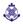 ", который ставится перед основным символом, "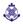 О";


      2) непосредственно после основного символа класса вносится допускаемая при эксплуатации высота волны в метрах с точностью до первого знака после запятой, "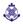  О 1,5".


      Для высокоскоростных судов: глиссирующего судна, СПК, СВП, а также экранопланов ограничения по высоте волны записываются в виде дроби, в числителе которой указывается высота волны при движении судна в водоизмещающем состоянии, а в знаменателе - в эксплуатационном режиме.
      После дроби указывается тип судна по принципу движения, "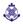  1,2/0,8 глиссер", "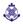  О02,0/1,2 СПК", "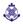  О 2,0/1,5 СВП", "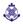  1,2/0,4 экраноплан";


      3) для судов, имеющих специальные ледовые усиления, после значения высоты волны записываются заключенные в скобки слово "лед" и толщина мелкобитого зимнего льда в сантиметрах, установленная Регистром судоходства при согласовании проекта судна, "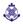  О (лед 20)". В формулу класса ледоколов вносится слово "ледокол";


      4) для судов, оборудованных средствами автоматизации, после всех символов, указанных в подпунктах 1) - 3) настоящего пункта, вносится буква "А", "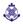  О2,0 (лед 20) А";


      5) если судно или его отдельные элементы не в полной мере соответствуют требованиям Регистра судоходства, не проверены практикой эксплуатации, но признаны Регистром судоходства годными к эксплуатации как экспериментальные с целью их изучения и проверки, в формулу класса перед символом "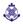 " вносится символ "Э", "Э 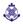 O2,0 (лед 20) А".


      При удовлетворительных результатах испытаний, эксплуатации и освидетельствований судна с экспериментальным классом символ "Э" из формулы класса исключается.
      68. Регистр судоходства исключает или изменяет в формуле класса тот или иной символ при изменении или нарушении условий, послуживших основанием введения в формулу класса данного символа.
      69. Регистр судоходства присваивает класс судну при первоначальном освидетельствовании, подтверждает, возобновляет или восстанавливает его при других видах освидетельствований.
      70. Присвоение, возобновление или восстановление класса судну удостоверяется выдаваемым на судно классификационным свидетельством с указанием формулы класса судна.
      Если все элементы судна удовлетворяют требованиям Регистра судоходства, а параметры выявленных дефектов находятся в пределах допускаемых значений, техническое состояние судна устанавливается годным, ему присваивается, подверждается, возобновляется или восстанавливается класс, и оно признается годным к плаванию в условиях, предопределенных его классом и назначением.
      71. Необходимо чтобы класс судна, эксплуатируемого постоянно в бассейне данного разряда, был не ниже разряда этого бассейна.
      72. Судно внутреннего водного плавания, имеющее годное техническое состояние, признается годным к эпизодическому плаванию (нерегулярной эксплуатации) в бассейне более высокого разряда при условии выполнения дополнительных требований по конструкции, надводному борту, оборудованию, снабжению, а также ограничений по району плавания, ветро-волновому режиму, сезонности и ледовым условиям.
      73. Регистр судоходства по заявке судовладельца проводит переклассификацию судов в случае необходимости изменения основного символа класса в формуле класса или типа и назначения судна.
      74. Работы по подготовке судна к переклассификации с повышением класса и/или в связи с изменением типа и назначения судна проводятся в соответствии с технической документацией, согласованной с Регистром судоходства, и под его техническим наблюдением.
      75. Расчеты и проверки выполняются в соответствии с требованиями Регистра судоходства, действующими на момент разработки технической документации по переклассификации, и ориентируются на новые условия эксплуатации в связи с изменением внешних нагрузок, технических характеристик (осадка, водоизмещение, высота надводного борта) и рода перевозимого груза.
      76. При осуществлении классификационной деятельности Регистром судоходства конструкция судна, его элементов или примененные материалы не признаются достаточно проверенными в эксплуатации, Регистр судоходства предлагает проведение специальных испытаний, сокращает сроки между периодическими освидетельствованиями, увеличивает объем этих освидетельствований или ограничивает условия эксплуатации судна. Ограничения снимаются после получения удовлетворительных результатов испытаний в процессе эксплуатации.
      77. При невыполнении требований, предусмотренных требованиями Регистра судоходства, эксплуатация судов, судовых механизмов, устройств и технических средств не допускается, а выданные ранее Регистром судоходства разрешающие эксплуатацию судов документы и класс временно приостанавливаются до устранения судовладельцем выявленных замечаний. Определение вместимости судов
      Под вместимостью понимается валовая вместимость судна. Валовая вместимость судов внутреннего водного плавания GT в регистровых тоннах определяется по формуле:
      GT = V /2,83,
           где V - валовая вместимость, м3, определяемая путем обмера всех помещений судна или подсчитываемая по формуле:
      V = LBT 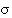 + LB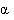 (H - Т) + 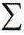 lbh,


      где L и В - длина и ширина судна по конструктивной ватерлинии, м;
      Н - высота борта, м;
      Т - осадка судна по конструктивную ватерлинию, м;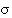  - коэффициент полноты водоизмещения;

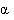  - коэффициент полноты конструктивной ватерлинии;


      l, b, h - соответственно средняя длина, ширина и высота надстроек или рубок, м.
      В валовую вместимость не включаются объемы рулевой рубки, камбузов, туалетов, всех световых люков и сходных мелких рубок.
      Валовая вместимость судов плавания "река-море" определяется в соответствии с Правилами обмера судов, содержащимися в Приложении 1 к Международной конвенции по обмеру судов 1969 года. 
      Форма
      Регистр судоходства
      "__" ________ 20__ года  ЗАЯВКА
      ____________________________________________________________________
      (полное наименование организации или Ф.И.О владельца судна (объекта))
      Название судна (объекта) ___________________________________________
      проект № ___________________________________________________________
      место дислокации судна (объекта) __________________________________-
      ____________________________________________________________________
      (юридический адрес владельца судна (объекта)
      ____________________________________________________________________
      (фактический адрес владельца судна (объекта)
      ____________________________________________________________________
      вид работ выполняемых судном или объектом
      ____________________________________________________________________
      Провести _______________________ освидетельствование судна (объекта).
      (вид освидетельствования)
      Дата готовности судна к освидетельствованию (объекта) ______________
      Контактный телефон: ________________________________________________
      Владелец судна (объекта) ___________________________________________
      (подпись)         (Ф.И.О)
      Исп. _____________________
      Тел. _____________________ Типовой перечень технической документации, представляемой
на рассмотрение Регистру судоходства
      Настоящим Типовым перечнем технической документации, представляемой на рассмотрение Регистру судоходства, установлены перечни наименований технической документации, представляемой на рассмотрение Регистра судоходства.
      Эти перечни являются типовыми и в зависимости от особенностей конструкции элементов судна расширяются или сокращаются проектной организацией по согласованию с Регистром судоходства.
      Штампы о согласовании ставятся на документацию, отмеченную знаком "*", и всю рабочую документацию, оговоренную перечнями. 1. Технический проект судна
      1. Общепроектные документы:
      1) ведомость документов технического проекта;
      2) пояснительная записка к проекту;
      3)* спецификация;
      4)* перечень решений, отличных от регламентируемых требованиями Регистра судоходства, если они допущены в проекте, с их обоснованием в необходимом объеме;
      5)* программа и методика приемочных испытаний головного судна (представляется после утверждения технического проекта);
      6)* Инструкция по загрузке, разгрузке и балластировке для грузового судна (представляется после уточнения нагрузок масс при рабочем проектировании);
      7)* Информация об остойчивости и непотопляемости (представляется после уточнения нагрузок масс при рабочем проектировании);
      8)* чертежи общего расположения с изображением технических средств, устройств и оборудования:
      боковой вид;
      продольный разрез с указанием непроницаемых переборок, палуб, платформ;
      планы палуб, трюмов, мостиков, платформ;
      9)* общее расположение оборудования в рулевой рубке;
      10) схема расположения взрыво- и пожароопасных зон и помещений (при их наличии);
      11) теоретический чертеж корпуса судна;
      12) расчеты нагрузки масс и положения центра тяжести, дифферента и начальной остойчивости для различных случаев нагрузки;
      13) диаграммы статической и динамической остойчивости с таблицей кренящих и опрокидывающих моментов и углов крена для различных случаев нагрузки (вычисление плеч диаграмм остойчивости и подобные расчеты можно не представлять); проверка остойчивости для различных случаев нагрузки; таблицы исходных данных при выполнении расчетов с помощью компьютерных приложений;
      14) расчет непотопляемости судов, таблицы исходных данных при выполнении расчетов с помощью компьютерных приложений;
      15) расчеты надводного борта;
      16) расчеты управляемости судна, в том числе толкаемого состава в целом;
      17) расчеты валовой вместимости;
      18) ведомость материалов, комплектующих изделий и оборудования, подлежащих поставке с сертификатом или другим аналогичным документом в соответствии с Номенклатурой.
      2. Корпус:
      1)* мидель-шпангоут и поперечные сечения корпуса с основными узлами набора;
      2)* конструктивный чертеж корпуса и надстроек, участвующих в общем изгибе судна, с таблицей набора;
      3)* растяжка наружной обшивки для судов со сложными обводами корпуса;
      4) расчеты по выбору конструкции и размеров связей корпуса, таблицы исходных данных при выполнении расчетов с помощью компьютерных приложений;
      5) расчеты общей и местной вибрации;
      6) расчеты прочности и устойчивости элементов корпуса (для однокорпусных стальных судов и катамаранов длиной более 50 м, судов с корпусом из легких сплавов, судов на подводных крыльях, судов на воздушной подушке, судов с корпусом из пластмасс);
      7) таблицы исходных данных при выполнении расчетов с помощью компьютерных приложений;
      8) расчеты прочности корпуса (для судов с корпусом из железобетона);
      9) расчеты поперечной прочности судна (для беспалубных грузовых судов и судов с отношением В/Н, превышающим регламентируемые);
      10) расчеты прочности надстройки (для пассажирских судов с большими вырезами оконных проемов);
      11) общий вид люкового закрытия судна с расчетами прочности люковых крышек и основных деталей привода;
      12) расчет общей прочности корпуса в конце срока службы судна;
      13) расчеты ледовой прочности ледоколов.
      3. Оборудование и изоляция помещений:
      1) сведения о примененных на судне отделочных, конструкционных и изоляционных материалах с указанием мест, где они установлены, их характеристик горючести, количества горючих материалов на 1 м2 площади пола каждого помещения;
      2)* схема изоляции и отделки помещений.
      4. Общесудовые устройства:
      1)* схема расположения сигнальных и отличительных средств;
      2) выбор элементов устройств и предметов снабжения по требованиям Регистра судоходства или расчеты, с помощью которых обоснован выбор этих элементов;
      3) чертежи общего расположения устройств новых типов.
      5. Энергетическая установка и системы:
      1)* расположение главных и вспомогательных двигателей и оборудования в машинных помещениях, в помещении центрального поста управления, с указанием проходов и выходных путей;
      2)* валопровод с дейдвудным устройством, движителем, валами и соединительными муфтами;
      3) расчет валопровода (в том числе на крутильные колебания), движителя и выбор элементов валопровода по требованиям Регистра судоходства;
      4)* принципиальные схемы систем (с указанием рабочих параметров, диаметра, толщины стенки труб, материалов, из которых изготовлены трубы и арматура): охлаждения, масляной, питания топливом, пускового воздуха, газоотвода (допускается изображать на общем виде отделения), паровых трубопроводов, конденсатно-питательной.
      6. Общесудовые системы:
      1)* принципиальные схемы систем (с указанием параметров, диаметра, толщины стенки труб, материалов, из которых изготовлены трубы и арматура): вентиляции, пожаротушения, осушительной, балластной, удаления нефтесодержащих трюмных вод, подогрева нефтепродуктов, гидропневмопривода вспомогательных и палубных механизмов, бытовой установки сжиженного газа, воздушных, переливных и измерительных трубопроводов, сжатого воздуха;
      2) расчеты судовых систем: вентиляции, пожаротушения, осушительной, балластной, сжатого и пускового воздуха.
      7. Холодильная установка:
      1)* чертежи общего расположения холодильной установки;
      2)* принципиальные схемы систем холодильного агента, хладоносителя, вентиляции, воздушного охлаждения и охлаждающей воды, систем управления, контроля, сигнализации и защиты;
      3) основные расчеты по холодильной установке.
      8. Для нефтеналивных судов дополнительно к документации, указанной в пунктах 5 и 6 настоящего приложения представляются:
      1)* чертежи расположения оборудования в насосном отделении;
      2)* принципиальные схемы систем: грузовой, зачистной, инертного газа, газоотводной.
      9. Автоматизация:
      1)* расположение основных средств дистанционного управления и автоматизации - постов, пультов управления;
      2)* принципиальные и структурные схемы дистанционного управления, автоматизации и автоматический позывной сигнал (далее - АПС) основных судовых технических средств и систем с указанием источников питания.
      10. Электрооборудование:
      1)* принципиальные схемы распределения электроэнергии от основных и аварийных источников: силовых сетей, освещения (до групповых щитов);
      2)* принципиальные схемы главного и аварийного распределительных щитов, пультов управления и распределительных щитов нетипового исполнения;
      3)* принципиальные схемы электроприводов;
      4)* принципиальные схемы первичной сети основного и аварийного освещения;
      5)* принципиальные схемы отличительных и сигнальных фонарей;
      6)* принципиальные схемы авральной и пожарной сигнализации;
      7)* принципиальные схемы цепей главного тока, возбуждения, управления, контроля сигнализации, защиты и блокировки гребной электрической установки;
      8)* схема заземления для судов с непроводящим корпусом;
      9)* схема молниеотводного устройства (может быть приведена на общем виде судна);
      10) таблица режимов нагрузки и расчет необходимой мощности электростанции для обеспечения всех режимов работы судна, а также обоснование выбора числа и мощности генераторов;
      11) расчет площади сечения кабелей;
      12) расчет токов короткого замыкания и изменений напряжения;
      13) расчет шин, коммутационной и защитной аппаратуры главного распределительного щита и кабелей ответственных устройств на динамическую и термическую устойчивость при коротких замыканиях (при номинальной мощности генератора или параллельно работающих генераторов свыше 100 кВт);
      14) расчет грозозащиты;
      15) перечень мероприятий по обеспеспечению электростатистической и гальванической искробезопасности (для нефтеналивных судов).
      11. Средства связи и навигации:
      1)* структурная схема средств радиосвязи, громкоговорящей связи и трансляции, электрорадионавигации, служебной телефонной связи;
      2)* чертежи размещения оборудования в радиорубке, аппаратной;
      3)* чертежи расположения антенн (допускается указывать на общем виде судна);
      4) расчет параметров антенн и дальности радиосвязи. 2. Техническая документация переоборудуемого, модернизируемого,
восстанавливаемого или переклассифицируемого судна
      12. До начала переоборудования, модернизации, восстановительного ремонта, обновления или переклассификации судна Регистру судоходства представляется на рассмотрение техническая документация по тем частям корпуса, механизмов и оборудования судна, которые подлежат переоборудованию, модернизации, восстановлению, обновлению или ремонту.
      При изменении характеристик прочности, остойчивости в результате переоборудования судна представляются соответствующие расчеты или обоснования.
      13. При изменениях конструкции корпуса, установке на судне новых технических средств или устройств, существенно отличающихся от первоначальных и на которые распространяются требованиям Регистра судоходства, Регистру судоходства представляется соответствующая техническая документация в объеме, установленном для судна в постройке (глава 1 настоящего приложения).
      14. Для переклассификации судна Регистру судоходства представляется следующая документация:
      1) пояснительная записка с обоснованиями переклассификации;
      2) анализ соответствия судна требованиям Правил постройки судов внутреннего плавания утвержденных приказом Министра транспорта и коммуникаций Республики Казахстан от 11 апреля 2011 года № 127 (зарегистрированный в Реестре государственной регистрации нормативных правовых актов за № 6873) или Правил постройки судов смешанного "река-море" плавания, утвержденных приказом Министра транспорта и коммуникаций Республики Казахстан от 11 апреля 2011 года № 167 (зарегистрированный в Реестре государственной регистрации нормативных правовых актов за № 6883), для нового класса по всем элементам судна;
      3) перечень решений, отличающихся от требований настоящих Правил для нового класса с обоснованиями;
      4) анализ соответствия требованиям международных нормативных документов (для судов, совершающих международные рейсы). Направляется в порядке информации;
      5) дополнение к спецификации;
      6)* программа испытаний;
      7)* Инструкция по загрузке и разгрузке или дополнение к ней;
      8)* Информация об остойчивости и непотопляемости или дополнение к ней;
      9) расчеты общей и местной прочности;
      10) дополнительные расчеты по выбору конструкции подкреплений и размеров связей корпуса;
      11) расчет высоты надводного борта и чертеж грузовой марки;
      12) обоснования, подтверждающие возможность эксплуатации главных двигателей, движительно-рулевого комплекса и судовой электростанции без нарушения их технических характеристик, определяемых документацией на поставку и требованиями Регистра судоходства;
      13)* техническая документация для переклассификации судна, касающаяся подкрепления корпуса, дооборудования и снабжения, включая чертежи общего расположения;
      14) расчеты маневренности судна, включая таблицу маневренности;
      15) специальные нормативы остаточных толщин и местных остаточных деформаций, отличающиеся от регламентируемых требований Регистра судоходства. 3. Проект перегона судна вне установленного района плавания
      15. Проект перегона судна содержит:
      1) пояснительную записку с указанием района и условий перегона, описанием мероприятий по обеспечению безопасности перегона (включая мероприятия организационного характера);
      2) расчеты прочности, остойчивости и высоты надводного борта для района и условий перегона;
      3) чертежи подкреплений корпуса и надстроек;
      4)* чертежи и схемы закрытий отверстий в корпусе и надстройках судна, а также установки конструкций для повышения мореходности (волноотбойников, защиты надстроек, рубок);
      5)* чертежи устройств для буксировки и/или толкания, схему обраговки;
      6)* чертежи расположения сигнально-отличительных фонарей и дневных сигналов буксируемого судна;
      7) описание энергетической установки, электрического, радио- и навигационного оборудования;
      8) описание рулевого, якорного, швартовного устройств, противопожарной защиты, спасательных и сигнальных средств;
      9)* перечень аварийного снабжения и схему его размещения;
      10)* Инструкцию для капитана перегоняемого судна или для капитана судна-буксировщика, включающую организационные мероприятия, установленные ограничения по погоде, указания по балластировке судна, по расходованию судовых запасов и борьбе за живучесть судна в аварийных ситуациях. 4. Техническая документация по подготовке судна к
перевозке крупногабаритных и/или тяжеловесных грузов
      16. Документация содержит следующие материалы:
      1)* схемы расположения на судне перевозимого груза с указанием габаритных размеров, координат центра тяжести и массы каждой единицы груза, способов и деталей закрепления (распорные брусья, упоры, найтовы);
      2)* схемы расположения сигнально-отличительных фонарей и молниеотводного устройства, если они претерпевают изменения;
      3)* чертежи подкреплений - переборки и полупереборки, фермы, рамные балки, опорные конструкции, разносящие нагрузки от груза; выравнивающие настилы, устройства, предотвращающие сдвиг груза при качке и швартовках;
      4) дополнительные расчеты общей и местной прочности судна и удельных нагрузок на опорные конструкции с учетом неравномерности распределения груза при загрузке-разгрузке и перевозке. При определении местных нагрузок от сосредоточенных грузов учитываются инерционные нагрузки от качки;
      5) расчеты прочности раскреплений и усилий в них с учетом сил инерции при качке и швартовках. Раскрепление можно не предусматривать, если сила трения превышает сдвигающие усилия. Устанавливается предельно допустимое давление по опорной поверхности груза или по выравнивающим настилам;
      6)* дополнительную инструкцию по погрузке-выгрузке оборудования, разработанную на основании расчетов прочности и остойчивости судна с указанием возможности и необходимости балластировки, а также с указанием последовательности, способа и схемы загрузки-разгрузки с чертежами дополнительных конструкций;
      7)* дополнительную информацию об остойчивости, составленную на основании расчетов остойчивости, непотопляемости и удифферентовки;
      8)* инструкцию для капитана по обеспечению безопасной транспортировки груза, включающую организационные мероприятия, маршрут транспортировки, установленные ограничения по погоде.
      17. При проверке аварийной остойчивости выполняются требования Регистра судоходства. 5. Документация технического проекта судовых
технических средств и оборудования
      18. Двигатели внутреннего сгорания, редукторы:
      1) пояснительная записка;
      2)* технические условия на поставку;
      3)* чертежи общего вида и чертежи ответственных деталей;
      4)* принципиальные схемы систем топливной, смазывания, охлаждения, пусковой, электрооборудования, дистанционного управления, автоматизации, АПС и защиты;
      5)* программа стендовых испытаний;
      6)* расчеты ответственных деталей двигателя на прочность, расчеты устройства вентиляции и предохранительных клапанов картера, данные по наибольшим и средним удельным давлениям в подшипниках (коренных, шатунных, упорных), расчет валов и зубчатых зацеплений редуктора на прочность, расчет подшипников редуктора, расчет параметров крутильных колебаний в звеньях предполагаемой крутильной системы;
      7) технический паспорт выбросов.
      19. Паровые и водогрейные котлы:
      1) пояснительная записка с техническим заданием;
      2)* технические условия на поставку;
      3)* сборочный чертеж с продольными и поперечными разрезами в масштабе не менее 1:10 и деталей соединения в масштабе не менее 1:2;
      4) расчет прочности котла в соответствии с Руководством по расчету на прочность котлов, теплообменных аппаратов и сосудов под давлением, принятым в установленном порядке;
      5) расчет площадей сечений предохранительных клапанов;
      6)* технологический процесс сборки и сварки;
      7)* принципиальные схемы автоматизации АПС и защиты;
      8)* программа испытаний.
      20. Грузоподъемные устройства:
      1) пояснительная записка с техническим заданием;
      2)* технические условия на поставку;
      3)* чертежи общих видов грузоподъемного устройства, несущих металлоконструкций, механизмов;
      4) кинематическая схема;
      5)* принципиальные схемы электрического оборудования;
      6) схемы приборов и устройств безопасности (с описанием их действия);
      7) расчет усилий и напряжений в элементах грузоподъемных устройств;
      8)* программа испытаний.
      21. Сцепное оборудование:
      1) пояснительная записка с техническим заданием;
      2)* технические условия на поставку;
      3)* программа стендовых испытаний;
      4)* сборочные чертежи замка или натяжной станции;
      5)* чертежи ответственных деталей;
      6) расчеты деталей на прочность.
      22. Палубные и вспомогательные механизмы:
      1) пояснительная записка с техническим заданием;
      2)* технические условия на поставку;
      3)* чертежи общего вида;
      4) сборочные чертежи ответственных узлов;
      5)* принципиальные схемы управления, автоматизации АПС и защиты;
      6)* расчеты, оговоренные в требованиях Регистра судоходства;
      7)* программа испытаний.
      23. Зубчатые и гидравлические передачи:
      1) пояснительная записка с техническим заданием;
      2)* технические условия на поставку;
      3)* чертежи общего вида с разрезами;
      4) кинематическая схема;
      5) расчеты, оговоренные в требованиях Регистра судоходства;
      6) принципиальная схема управления автоматизации аварийно-предупредительной сигнализации и защиты;
      7)* программа испытаний.
      24. Электрооборудование:
      1) пояснительная записка с техническим заданием;
      2)* технические условия на поставку;
      3)* чертежи общего вида с разрезами;
      4)* принципиальные электросхемы, схемы автоматизации аварийно-предупредительной сигнализации и защиты;
      5) расчеты, оговоренные в требованиях Регистра судоходства;
      6)* программа испытаний.
      25. Средства связи и навигации:
      1) пояснительная записка;
      2)* технические условия на поставку;
      3) чертежи общего вида, расчеты;
      4) структурные схемы;
      5)* программа испытаний. 6. Рабочая документация судна, подлежащая согласованию
с работником Регистра судоходства
      26. Корпусная часть (чертежи и текстовые документы):
      1) мидель-шпангоут и поперечные сечения;
      2) конструктивный чертеж корпуса с таблицей набора;
      3) конструктивный чертеж надстроек (здесь и далее под словом "надстройки" подразумеваются надстройки и рубки, участвующие в общем изгибе судна);
      4) растяжка наружной обшивки корпуса и внутренних бортов;
      5) настил палуб и второго дна;
      6) альбом типовых узлов и конструкций по корпусу и надстройке;
      7) таблица сварки;
      8) схема просвечивания сварных швов;
      9) штевни, кили, кронштейны гребных валов, дейдвудные трубы, втулки, неповоротные насадки;
      10) плоскостные секции палуб, платформ, бортов днища, поперечных и продольных непроницаемых переборок, внутренних бортов и настил второго дна, за исключением одинаковых секций в пределах цилиндрической вставки;
      11) объемные секции двойного дна, оконечностей судна и надстроек, за исключением одинаковых секций второго дна и двойных бортов в пределах цилиндрической вставки;
      12) блок-секции корпуса судна;
      13) фундаменты под главные двигатели, упорный подшипник, сцепное оборудование, грузовые краны;
      14) грузовые, палубные, световые и аварийные люки и их закрытия, непроницаемые двери, окна, иллюминаторы и дельные вещи согласно Номенклатуре;
      15) фальшборты и леерные ограждения, металлические привальные брусья, упоры для толкания, сцепные балки;
      16) расположения лазов, трапов, наружных выходов с указанием высоты комингсов и габаритных размеров;
      17) расположение заборных, донных отверстий и шпигатов;
      18) противопожарные переборки и двери;
      19) инструкция и схема испытаний корпуса на непроницаемость;
      20) технологическая инструкция на сборочно-сварочные работы по изготовлению типовых и сложных узлов, секций, блоков и сборку корпуса на стапеле;
      21) схема разбивки корпуса и надстройки на секции и блоки;
      22) грузовая марка и шкалы осадок;
      23) схема технологических вырезов и отверстий;
      24) технология сварки и вварки толстостенных и кованых деталей (кронштейнов, штевней, дейдвудных труб, труб подруливающих устройств).
      По железобетонному корпусу дополнительно представляются следующие чертежи:
      25) узлы соединения секций;
      26) армирование монолитных районов секций;
      27) усиление корпуса судна в районах вырезов, установки судовых  технических средств, устройств и дельных вещей;
      28) установочные чертежи закладных деталей.
      27. Рулевое и подруливающее устройства (чертежи):
      1) общее расположение рулевого устройства;
      2) руль, баллер, сектор, основной привод руля, запасной привод руля, поворотная насадка, заслонка на судах с водометными движителями, установка руля, насадки, гельмпортовые трубы, рудерпис, подшипники баллера руля, румпель, ограничители перекладки руля и насадки;
      3) общее расположение подруливающего устройства.
      28. Якорное устройство (чертежи):
      1) общее расположение якорного устройства;
      2) крепление жвака-галса;
      3) якорные клюзы;
      4) устройство дистанционной отдачи якорной цепи.
      29. Спасательные средства (чертежи):
      1) общее расположение шлюпочного устройства;
      2) шлюпбалки, их крепление и тали к ним;
      3) шлюпки и их крепление по-походному;
      4) спасательные приборы (плоты, скамейки) и схемы их размещения.
      30. Швартовное и буксирное устройства (чертежи):
      1) общее расположение швартовного и буксирного устройств, буксирный гак, арки, рамные ограничители буксирного каната, битенги, клюзы;
      2) устройство для дистанционной и местной отдачи буксирного каната.
      31. Сцепное устройство (чертежи):
      1) общее расположение сцепного устройства;
      2) установка сцепного оборудования;
      3) монтажные чертежи приводов расцепки.
      32. Крыльевые устройства:
      1) чертежи несущих плоскостей, стоек, кронштейнов, стабилизаторов, закрылков;
      2) сборочные чертежи;
      3) монтажная схема крыльевого устройства.
      33. Изгибающее устройство (чертежи):
      1) общее расположение изгибающего устройства;
      2) гидроцилиндры, поворотная рама, насосная станция, упорные металлоконструкции;
      3) конструктивное оформление соединения элементов устройства с корпусом судна (фундаменты, подкрепление корпуса).
      34. Устройство закрытия грузовых люков:
      1) чертеж общего расположения люкового закрытия;
      2) конструктивные чертежи люкового закрытия;
      3) сборочные чертежи элементов приводного устройства.
      35. Грузоподъемные устройства:
      1) чертеж общего вида грузоподъемного устройства;
      2) чертеж кабины управления с расположенным в ней оборудованием;
      3) чертежи узлов и деталей: металлоконструкций (стрела, хобот, фундамент опорно-поворотного устройства, стойка неподвижных блоков, рычаги и тяги противовесов, оттяжка хобота), механизмов в сборе (подъема, замыкания, поворота, изменения вылета и передвижения), ограничителя грузоподъемности в сборе, указателя вылета, крюковой подвески в сборе, узлов крепления оттяжного и грузового канатов, крепления кольцевого токосъемника, установки концевых выключателей, блоков, гаков, ограждения;
      4) технологическая документация на монтаж.
      36. Системы:
      1) монтажные чертежи систем энергетической установки (с указанием рабочего давления и давления гидравлических испытаний): охлаждения, масляной, питания топливом, воздуха, газоотвода, паровых трубопроводов, конденсатно-питательной;
      2) чертежи оборудования блоков систем и механизмов (при агрегатном методе проектирования, за исключением панелей);
      3) монтажные чертежи общесудовых систем (с указанием рабочего давления и давления гидравлических испытаний): вентиляции, пожаротушения, осушительной, балластной, удаления трюмных нефтесодержащих вод, подогрева грузов, гидропневмоприводов вспомогательных и палубных механизмов, бытовой установки сжиженного газа, воздушных, переливных и измерительных трубопроводов, сжатого воздуха;
      4) монтажные чертежи систем судов с холодильной установкой: холодильной машины, хладоносителя, воздушного охлаждения и охлаждающей воды;
      5) монтажные чертежи систем наливных судов: грузовой, зачистной, газоотводной.
      37. Валопроводы и движители (чертежи):
      1) валопровод с дейдвудным устройством и движителем;
      2) упорные, промежуточные и гребные валы;
      3) упорные и опорные подшипники;
      4) соединительные муфты с болтами;
      5) дейдвудное устройство;
      6) облицовка гребного вала;
      7) движитель.
      38. Энергетические установки:
      1) сборочные чертежи установки на фундаменты главных и вспомогательных двигателей, паровых и водогрейных котлов;
      2) чертежи глушителей и искрогасителей.
      39. Автоматизация:
      1) схемы принципиальные и сборочные чертежи систем дистанционного управления (с двигателями, колонками, механизмом изменения шага);
      2) сборочные чертежи постол и пультов управления.
      40. Электрооборудование:
      1) схемы электрические принципиальные соединений и подключений, а также сборочные чертежи главного и аварийного распределительных щитов, пультов управления, групповых силовых и осветительных щитов, щитов и пультов контроля, сигнализации и управления;
      2) схемы принципиальные соединений электроприводов судовых технических средств в соответствии с требованиями Регистра судоходства;
      3) схемы соединений системы электрических машин, гребной установки, генераторов судовой электростанции, силовой сети, сети освещения, связи и сигнализации, контроля, защиты, блокировки и сигнально-отличительных фонарей;
      4) чертежи прокладки кабельных трасс по всем помещениям и пространствам судна, через водонепроницаемые переборки, палубы и платформы;
      5) чертежи расположения и установки электрического оборудования по всем помещениям и пространствам судна с узлами крепления и заземления;
      6) чертежи заземления для судов с непроводящим корпусом.
      41. Средства связи и навигации:
      1) чертежи расположения и крепления антенных устройств, конструкции антенных вводов и их ограждений;
      2) чертежи расположения, установки оборудования по всем помещениям и пространствам судна с узлами крепления и заземления;
      3) чертежи прокладки и крепления кабельных трасс по всем помещениям и пространствам судна с узлами крепления;
      4) схемы и чертежи устройств по борьбе с помехами радиоприему;
      5) схема прокладки волноводного тракта радиолокационной связи;
      6) чертежи шахт эхолота, расположения и крепления вибраторов эхолота и прокладки кабеля.
      42. Разное:
      1) спецификация по общесудовой и корпусной частям, устройствам, двигателям, валопроводу, котлам, системам энергетической установки и судовым системам, электро- и радиооборудованию;
      2) программа (для серийных судов) и методика приемо-сдаточных испытаний;
      3) общий вид и расположение помещений судна;
      4) схема размещения противопожарного и аварийного снабжения;
      5) схема установки сигнально-отличительных фонарей;
      6) ведомость судового снабжения в части, регламентированной требованиями Регистра судоходства;
      7) доковый чертеж;
      8) типовые технологические процессы и инструкции на все основные работы по постройке судна (разрабатываются организацией-строителем и согласовываются с работником регистра судоходства, ведущим техническое наблюдение за постройкой);
      9) программа и методика сравнительных и имитационных испытаний судна;
      10) сводка выполнения замечаний Регистра судоходства по техническому проекту (без постановки штампа);
      11) перечень материалов рабочего проекта, согласованных с работником Регистра судоходства. 7. Рабочая документация судового оборудования
      43. Рабочая документация на изделия судового машиностроения, электрорадио и навигационного оборудования представляется с учетом Номенклатуры.
      44. Объем документации определяется проектной организацией по согласованию с работником Регистра судоходства.  Номенклатура объектов технического наблюдения,
осуществляемого Регистром судоходства
      1. В Номенклатуре объектов технического наблюдения, осуществляемого Регистром судоходства (далее - Номенклатура) перечислены объекты, за изготовлением, монтажом и испытаниями которых в соответствии с требованиями Регистра судоходства осуществляет техническое наблюдение, выполняя в необходимых случаях их клеймение.
      2. Номенклатура изменяется Регистром судоходства при техническом наблюдении за постройкой судов и изготовлением материалов и изделий принципиально новой конструкции.
      3. В Номенклатуре приняты следующие условные обозначения:
      Р - техническое наблюдение, осуществляемое работником Регистра судоходства;
      Р/С - техническое наблюдение осуществляемое работником Регистра судоходства, или техническое наблюдение, осуществляемое техническим персоналом организации, на основании соглашения или договора между организацией и Регистром судоходства;
      К - клеймение.
      Примечание: в случаях помеченных "*", при проведении технического наблюдения по соглашению или договору между организацией и Регистром судоходства клеймение не выполняется. Свидетельство о признании
      Сноска. Приложение 5 исключено приказом Министра по инвестициям и развитию РК от 31.05.2016 № 571 (вводится в действие по истечении десяти календарных дней после дня его первого официального опубликования).
      приложение 6         
      к Правилам классификации судов
      внутреннего водного и смешанного
      "река-море" плавания        Перечень внутренних водных бассейнов Республики Казахстан
      1. К бассейнам разряда "М" отнесено Каспийское море.
      2. К бассейнам разряда "О" отнесены:
      Аральское море;
      озера: Балхаш, Зайсан, Алаколь, Сасыкколь;
      водохранилища: Бухтарминское, Капчагайское.
      3. К бассейнам разряда "Р" отнесены Усть-Каменогорское, Шульбинское, Каратомарское, Шардарьинское и Самаркандское водохранилища.
      4. К бассейнам разряда "Л" отнесены:
      реки: Иртыш от поселка Клин до г. Усть-Каменогорска, Черный Иртыш, Урал, Или, Сыр-Дарья, Ишим;
      озера, водохранилища, каналы и реки, не указанные выше.
      5. На устьевых участках с морским режимом судоходства допускается плавание всех типов судов с соответствующим классом судна.
      6. К бассейну разряда "Р" отнесена часть Урало-Каспийского канала от г. Атырау до 53 км Урало-Каспийского канала.
      7. К бассейну разряда "О" отнесены: часть Урало-Каспийского канала от 53 км в южном направлении, Гурьевский морской рейд, район острова Зюйдвестовая шалыга.
      8. Суда плавания "река-море" допускаются к эксплуатации на Каспийском море при высоте волны не более 3 м 3 % обеспеченности на участках севернее 44030` северной широты, а также в 20-мильной прибрежной зоне вдоль Восточного побережья от поселка Баутино до поселка Курык с удалением от мест убежища до 60 миль в пределах указанной 20-мильной зоны (март-ноябрь).  Характеристики нормативных высот волн применительно
 к основному символу класса судна
					© 2012. РГП на ПХВ «Институт законодательства и правовой информации Республики Казахстан» Министерства юстиции Республики Казахстан
				
И.о. Министра
Е. ДюсембаевУтверждены
приказом Министра
транспорта и коммуникаций
Республики Казахстан
от 21 апреля 2011 года № 213Приложение 1
к Правилам классификации судов
внутреннего водного и смешанного
"река-море" плаванияПриложение 2
к Правилам классификации судов
внутреннего водного и смешанного
"река-море" плаванияПриложение 3
к Правилам классификации судов
внутреннего водного и смешанного
"река-море" плаванияПриложение 4
к Правилам классификации судов
внутреннего водного и смешанного
"река-море" плавания
Объект технического
наблюдения
Форма технического наблюдения, осуществляемого Регистром
судоходства
Форма технического наблюдения, осуществляемого Регистром
судоходства
Форма технического наблюдения, осуществляемого Регистром
судоходства
Форма технического наблюдения, осуществляемого Регистром
судоходства
Форма технического наблюдения, осуществляемого Регистром
судоходства
Форма технического наблюдения, осуществляемого Регистром
судоходства
Объект технического
наблюдения
При изготовлении
При изготовлении
Клеймение
При постройке судна
При постройке судна
При постройке судна
Объект технического
наблюдения
головного
образца
серийных
изделий
Клеймение
Монтаж
Швартовные
испытания
Ходовые
испытания
1
2
3
4
5
6
7
§ 1. Корпус судна
§ 1. Корпус судна
§ 1. Корпус судна
§ 1. Корпус судна
§ 1. Корпус судна
§ 1. Корпус судна
§ 1. Корпус судна
1. Обшивка наружная с
набором. Палубы и
платформы
Р
Р
-
Р
-
-
2. Дно второе, борта
внутренние
Р
Р
-
Р
-
-
3. Переборки продольные
и поперечные,
встроенные цистерны.
Фермы и пиллерсы
Р
Р
-
Р
-
-
4. Тоннели гребных валов
Р
Р
-
Р
-
-
5. Настройки, рубки,
комингсы грузовых трюмов
Р
Р
-
Р
-
-
6. Фундаменты под
главные и
вспомогательные
двигатели и котлы
Р
Р
-
Р
-
-
7. Штевни, кили,
кронштейны гребных валов
Р
Р
-
Р
-
-
8. Устройства крыльевые
СПК, ограждения гибкие
СВП
Р
Р
-
Р
Р
р
9. Элементы конструктивной
противопожарной защиты:
1) переборки и палубы
противопожарные;
Р
Р
-
Р
-
-
2) двери противопожарные;
Р
Р
-
Р
Р
-
3) материалы
изоляционные,
огнестойкие,
огнезащитные составы
Р
Р/С
-
Р
-
-
10. Ограждения,
поручни, переходные
мостики:
1) фальшборт,
ограждение леерное,
поручни, мостики
переходные;
Р
Р
-
Р
-
-
2) комингсы, тамбуры и
ограждения отверстий в
корпусе судна
Р
Р
-
Р
-
-
§ 2. Энергетические установки и системы
§ 2. Энергетические установки и системы
§ 2. Энергетические установки и системы
§ 2. Энергетические установки и системы
§ 2. Энергетические установки и системы
§ 2. Энергетические установки и системы
§ 2. Энергетические установки и системы
1. Двигатели главные
и вспомогательные:
Р
Р/С
К*
Р
Р
Р
1) рамы фундаментные;
Р
Р/С
-
-
-
-
2) картеры;
Р
Р/С
-
-
-
-
3) блок цилиндров;
Р
Р/С
-
-
-
-
4) втулки цилиндров;
Р
Р/С
-
-
-
-
5) крышки цилиндров;
Р
Р/С
-
-
-
-
6) связи анкерные;
Р
Р/С
-
-
-
-
7) поршни;
Р
Р/С
-
-
-
-
8) поршневые пальцы;
Р
Р/С
-
-
-
-
9) шатуны;
Р
Р/С
-
-
-
-
10) валы коленчатые;
Р
Р/С
К*
-
-
-
11) подшипники 
коренные, шатунные,
верхней головки шатуна;
Р
Р/С
-
-
-
-
12) болты и шпильки
коренных подшипников,
цилиндровых крышек;
Р
Р/С
-
-
-
-
13) вал распределительный;
Р
Р/С
-
-
-
-
14) регуляторы частоты
вращения, предельные
выключатели;
Р
Р/С
-
-
-
-
15) болты шатунные;
Р
Р/С
-
-
-
-
16) насосы: топливный,
масляный, охлаждения;
Р
Р/С
-
-
-
-
17) турбонагнетатель;
Р
Р/С
-
-
-
-
18) шестерни привода
распределительного вала;
Р
Р/С
-
-
-
-
19) демпферы
(антивибраторы);
Р
Р/С
-
Р
-
-
20) амортизаторы
(виброизоляторы);
Р
Р/С
-
-
-
-
2. Валопроводы:
Р
Р
-
Р
Р
Р
1) валы упорные,
промежуточные, гребные;
Р
Р/С
К*
Р
-
-
2) облицовка и гидро-
изоляция гребных валов;
Р
Р/С
-
Р
-
-
3) подшипники упорные и
опорные;
Р
Р/С
-
Р
-
-
4) подшипники гребных
валов;
Р
Р/С
-
Р
-
-
5) муфты соединитель-
ные, в том числе
деидвудные и уплотнения
деидвудных устройств;
Р
Р/С
-
Р
-
-
6) болты соединительные
валопроводов;
Р
Р/С
-
Р
-
-
7) деидвудные и
гельмопортовые трубы,
насадки неповоротные,
трубы и каналы
водометные;
Р
Р/С
-
Р
-
-
3. Передачи и муфты
разобщительные главных
двигателей:
Р
Р/С
К*
Р
Р
Р
1) корпуса редукторов
и муфт;
Р
Р/С
-
-
-
-
2) колеса зубчатые;
Р
Р/С
-
-
-
-
3) валы редукторов;
Р
Р/С
-
-
-
-
4. Движители:
Р
Р/С
-
Р
Р
Р
1) винты гребные;
Р
Р/С
К*
Р
Р
Р
2) движители крыльчатые;
Р
Р/С
К*
Р
Р
Р
3) движительно-рулевые
устройства, 
подруливающие
устройства, поворотные
в сборе и механизмы,
детали и узлы,
поставляемые для их
комплектации;
Р
Р/С
К*
Р
Р
Р
4) водометные
движители;
Р
Р/С
К*
Р
Р
Р
воздушные нагнетатели
Р
Р/С
К*
Р
Р
Р
5. Компрессоры, насосы,
вентиляторы и сепараторы:
Р
компрессоры воздушные с
механическим приводом
Р
Р/С
К*
Р
Р
Р
6. Системы:
1) осушительная,
балластная, система
жидких грузов, инертных
газов, задымления,
вентиляции взрыво-
опасных помещений,
газоотвода нефтеналив-
ных судов;
системы воздушных,
газоотводных, переливных
и измерительных
трубопроводов, система
вентиляции МО;
система парового
отопления;
-
Р/С
-
Р
Р
Р
2) гидравлических
приводов судовых
технических средств;
-
Р/С
-
Р
Р
Р
3) топливная, масляная,
водяного охлаждения,
сжатого воздуха,
питательной воды,
газовыпускная, паропро-
водов и продувания;
-
Р/С
-
Р
Р
Р
4) трубопроводы и
арматура,
предназначенные для
давления 1,0 МПа и
более, в том числе
трубы и арматура
трубопроводов классов I
и II донная и бытовая,
а также арматура,
устанавливаемая на
таранной переборке;
-
Р/С
-
Р
Р
Р
5) искрогасители
газовыпускных систем и
дымоходов
-
Р/С
-
Р
Р
Р
7. Котлы, теплообменные
аппараты и сосуды под
давлением:
1) паровые котлы, в том
числе утилизационные с
рабочим давлением
0,07 МПа и более,
водогрейные котлы, в
том числе утилизацион-
ные с температурой воды
выше 115 0С;
Р
Р/С
К*
Р
Р
Р
корпуса, обечайки,
днища и барабаны;
Р
Р/С
-
-
-
-
коллекторы и камеры;
Р
Р/С
-
-
-
-
трубы жаровые;
Р
Р/С
-
-
-
-
связи котельные;
Р
Р/С
-
-
-
-
устройства топочные;
Р
Р/С
-
-
-
-
экономайзеры;
Р
Р/С
-
-
-
-
паросборники;
Р
Р/С
-
-
-
-
пароперегреватели;
Р
Р/С
-
-
-
-
2) аппараты
теплообменные и сосуды
под давлением, которые
в рабочем состоянии
полностью или частично
заполнены газом или
паром с рабочим
давлением 0,07 МПа и
более или вместимостью
0,025 м3 и более, или с
произведением рабочего,
МПа, на вместимость,
м3, составляющим 0,03
МПа м3 и более
подогреватели топлива и
масла;
Р
Р/С
-
Р
Р
-
испарители котлов
ответственного
назначения;
Р
Р/С
-
Р
Р
-
охладители топлива,
масла и воды главных и
вспомогательных
двигателей;
Р
Р/С
-
Р
Р
Р
конденсаторы паровые;
Р
Р/С
-
Р
Р
-
фильтры топлива,
масла и воды;
Р
Р/С
-
Р
Р
-
сосуды под давлением;
Р
Р/С
К*
Р
Р
-
сосуды и аппараты,
работающие под
давлением в системах
пожаротушения;
Р
Р/С
-
Р
Р
-
3) арматура:
арматура для котлов,
сосудов и теплообменных
аппаратов;
Р
Р/С
-
-
Р
Р
клапаны
предохранительные
Р
Р/С
-
-
Р
Р
8. Холодильные
установки, установки
кондиционирования
воздуха:
1) компрессоры
холодильного агента;
Р
Р/С
-
Р
Р
Р
2) насосы холодильного
агента, жидкого
хладоносителя,
охлаждающей воды;
Р
Р/С
-
Р
Р
Р
3) теплообменные
аппараты, а также
сосуды, работающие под
давлением холодильного
агента, жидкого
хладоносителя или
охлаждающей воды;
Р
Р/С
-
Р
Р
Р
4) трубопроводы и
арматура;
-
Р/С
-
Р
Р
Р
5) приборы автоматики;
-
Р/С
-
Р
Р
Р
6) изоляция охлаждающих
помещений, трубо-
проводов и оборудования
судовых холодильных
установок;
-
Р/С
-
Р
Р
-
6) установки
кондиционирования
воздуха жилых и
служебных помещений
-
Р/С
-
Р
Р
Р
9. Бытовые
нагревательные
установки:
1) камбузы и плиты
камбузные;
-
Р/С
-
Р
Р
Р
2) установки сжиженного
газа бытовые;
-
Р/С
-
Р
Р
Р
3) грелки и печи,
регламентированные
требованиями Регистра
судоходства
-
Р/С
-
Р
Р
Р
10. Автоматизация:
1) системы индикации,
АПС и защиты энергети-
ческих установок и их
элементов, устройства
для экстренной
остановки главных
механизмов;
Р
Р/С
-
Р
Р
Р
2) системы
автоматизации и
управления главными
двигателями (гребной
электрической
установкой) и
движителями;
Р
Р/С
-
Р
Р
Р
3) системы автома-
тизации и управления
вспомогательными
двигателями, устройства
для автоматической
остановки вспомогатель-
ных механизмов;
Р
Р/С
-
Р
Р
Р
4) системы автома-
тизации автономных
котлов;
Р
Р/С
-
Р
Р
Р
5) системы автома-
тизации компрессоров,
насосов, вентиляторов и
сепараторов;
Р
Р/С
-
Р
Р
Р
6) устройства автома-
тизации общесудовых
систем;
Р
Р/С
-
Р
Р
Р
1) системы автома-
тизации холодильных
установок;
Р
Р/С
-
Р
Р
Р
8) системы
автоматизации
электростанций;
Р
Р/С
-
Р
Р
Р
9) регистрирующие
устройства;
Р
Р/С
-
Р
Р
Р
10) системы
автоматизации палубных
механизмов;
Р
Р/С
-
Р
Р
Р
11) устройства и
элементы автоматизации;
Р
Р/С
-
Р
Р
Р
12) цепи управления,
индикации, звуковой и
предупредительной
сигнализации, пульты
управления, индикаторы
и панели индикации
Р
Р/С
-
Р
Р
Р
11. Противопожарное
оборудование и системы:
1) резервуары для
хранения огнетушащего
вещества;
Р
Р/С
-
Р
-
-
2) пневмогидравлические
цистерны;
Р
Р/С
-
Р
-
-
3) баллоны углекислого
газа, сжатого воздуха и
азота;
Р
Р/С
-
Р
-
-
4) насосы систем
пожаротушения;
Р
Р/С
-
Р
-
-
5) трубопроводы и
арматура систем
пожаротушения;
Р
Р/С
-
Р
-
-
6) пеногенераторы
высокократной пены;
Р
Р/С
-
Р
-
-
7) генераторы аэрозоля;
Р
Р/С
-
Р
-
-
8) мотопомпы;
Р
Р/С
-
Р
-
-
9) пенообразователь;
Р
Р/С
-
Р
-
-
10) газоанализаторы;
Р
Р/С
-
Р
-
-
11) системы пожаро-
тушения:
водотушения,
пенотушення,
углекислотного, аэро-
зольного пожаротушения,
инертных газов
нефтеналивных судов;
-
Р/С
-
Р
Р
Р
огнепреградитель
-
Р/С
-
Р
-
-
§ 3. Судовые устройства и снабжение
§ 3. Судовые устройства и снабжение
§ 3. Судовые устройства и снабжение
§ 3. Судовые устройства и снабжение
§ 3. Судовые устройства и снабжение
§ 3. Судовые устройства и снабжение
§ 3. Судовые устройства и снабжение
1. Устройства рулевые:
-
-
-
Р
Р
Р
1) баллеры и рудерписы;
Р
Р/С
К*
Р
-
-
2) перо руля и
поворотная насадка в
сборе;
Р
Р/С
-
Р
-
-
3) подшипники баллеров;
-
Р/С
-
Р
-
-
4) детали соединений:
баллеров, баллера с
пером руля, с
поворотной насадкой,
румпеля или сектора с
баллером;
-
Р/С
-
Р
-
-
5) румпели, секторы;
-
Р/С
-
Р
-
-
6) ограничители
перекладки пера руля,
поворотной насадки и их
детали;
-
Р/С
-
Р
-
-
7) детали валиковой
проводки рулевых
приводов;
-
Р/С
-
Р
-
-
8) детали штуртросной
проводки;
-
Р/С
-
Р
-
-
9) привод рулевой
запасный;
Р
Р/С
-
Р
Р
Р
10) устройство
подруливающее;
Р
Р/С
-
Р
Р
Р
11) машина рулевая
Р
Р/С
К*
P
Р
Р
2. Устройство якорное:
-
-
-
Р
Р
Р
1) якоря;
Р
Р
К
Р
-
-
2) цепи якорные и
детали их соединения;
Р
Р
К
Р
-
-
3) стопоры якорные;
Р
Р/С
-
Р
-
-
4) устройство для
отдачи коренного конца
якорной цепи или каната;
Р
Р/С
-
Р
-
-
5) клюзы якорные
палубные и бортовые;
Р
Р/С
-
Р
-
-
6) брашпили, шпили и
лебедки якорные
Р
Р/С
К*
Р
Р
Р
3. Устройства
швартовные:
-
-
-
Р
Р
-
1) кнехты, утки,
киповые планки, роульсы
и стопоры;
-
Р/С
-
Р
Р
-
2) шпили и лебедки
швартовные
Р
Р/С
К*
Р
Р
-
4. Устройства буксирные
и сцепные:
-
-
-
Р
Р
Р
1) битенги, кнехты,
киповые планки, клюзы,
стопоры, роульсы, утки;
-
Р/С
-
Р
-
-
2) гаки буксирные;
Р
Р
К
Р
-
-
3) дуги буксирные с
деталями крепления их к
корпусу, арки буксирные;
-
Р/С
-
Р
-
-
4) устройство для
отдачи буксирного
каната;
-
Р/С
-
Р
Р
-
5) автосцепы торцовые и
бортовые;
Р
Р
К
Р
Р
Р
6) натяжные станции,
канатоукорачивающие
устройства,
амортизаторы;
Р
Р/С
-
Р
Р
Р
7) поворотно-упорные
устройства;
Р
Р
-
Р
Р
Р
8) лебедки буксирные
Р
Р
К*
Р
Р
Р
5. Устройства
грузоподъемные (краны,
стрелы грузовые, лифты):
Р
Р
К
Р
Р
-
1) металлоконструкции;
Р
Р
-
Р
Р
-
2) приборы и устройства
безопасности;
Р
Р/С
-
Р
Р
-
3) кабины управления;
Р
Р/С
-
Р
Р
-
4) ограждения;
Р
Р/С
-
Р
Р
-
5) съемные детали;
Р
Р/С
-
Р
Р
-
б) гаки;
Р
Р/С
К
Р
Р
-
7) оборудование лифтов
(шахтные двери,
противовесы, буфера,
устройства безопасности);
Р
Р/С
-
Р
Р
-
8) механизмы
грузоподъемных устройств
Р
Р
-
Р
Р
-
6. Устройства для
подъема рулевой рубки,
устройства люковых
закрытий:
-
-
-
Р
Р
-
1) металлоконструкции;
Р
Р
-
Р
Р
-
2) приборы и устройства
безопасности;
Р
Р/С
-
Р
Р
-
3) механизмы подъема;
Р
Р
-
Р
Р
-
4) лебедки люковых
закрытий;
Р
Р/С
К*
Р
Р
-
7. Спасательные средства:
-
-
-
Р
Р
-
1) шлюпки, плоты и
приборы спасательные;
Р
Р
К
Р
Р
-
2) шлюпбалки и
спусковые устройства
спасательных шлюпок и
плотов, гидростати-
ческие разобщающие
устройства;
Р
Р
-
Р
Р
-
3) шлюпочный привод
Р
Р/С
-
Р
Р
-
4) устройство
управления спуском
танкерных шлюпок;
Р
Р/С
-
Р
Р
-
5) снабжение шлюпок и
плотов;
-
Р/С
-
Р
-
-
6) круги, жилеты, (в
том числе для детей),
плавучие спасательные
лини, гидротермокостюмы
спасательные,
теплозащитные средства;
Р
Р/С
-
Р
Р
-
7) лебедки шлюпочные
Р
Р/С
К*
Р
Р
-
8. Пожарное снабжение,
в том числе аварийные
дыхательные устройства,
дыхательные аппараты,
комплекты снаряжений
пожарного
-
Р/С
-
Р
-
-
9. Сигнальные средства:
-
-
-
Р
Р
Р
1) рангоут и такелаж
сигнальных мачт;
-
Р/С
-
Р
-
-
2) фонари сигнально-
отличительные;
Р
Р/С
К*
Р
Р
Р
3) средства сигнальные
звуковые;
Р
Р/С
К*
Р
Р
Р
4) средства сигнальные
пиротехнические и
фигуры сигнальные;
-
Р/С
-
Р
-
-
5) самозажигающиеся
огни спасательных
средств.
-
Р/С
-
Р
-
Р
10. Навигационное
оборудование и
снабжение:
-
-
-
Р
Р
Р
оборудование;
Р
Р/С
-
Р
Р
Р
снабжение;
-
Р/С
-
-
Р
-
11. Аварийное снабжение
-
Р/С
-
-
Р
-
12. Канаты судовые
всех назначении
(стальные, растительные
и синтетические)
Р
Р/С
-
Р
Р
-
13. Дельные вещи,
оборудование помещении
и закрытия отверстий в
корпусе, палубах,
надстройках и рубках:
горловины;
Р
Р/С
-
Р
Р
-
водогазонепроницаемые
и проницаемые двери (в
том числе водогазо-
непроницаемые двери с
клиновыми задрайками,
клинкетные двери,
проницаемые каютные
створчатые и задвижные
двери, камбузные двери,
проницаемые двери общего назначения) с
органами и приводами
управления закрытия
дверей, средствами
индикации и
сигнализации, закрытия
лацпортов;
Р
Р/С
-
Р
Р
-
иллюминаторы, окна и
световые люки,
навесные съемные
внутренние штормовые
крышки:
Р
Р/С
-
Р
Р
-
сходные трапы
(наклонные и
вертикальные),
забортные, лоцманские
штормтрапы;
Р
Р/С
-
Р
Р
-
леерные и тентовые
стойки, стойки
штормовых лееров;
-м
Р/С
-
Р
Р
-
разные дельные вещи
-винтовые талрепы,
такелажные скобы,
коуши, глаголь-гаки,
храпцы, люверсы,
уплотнительные
прокладки, крепежные
изделия;
Р
Р/С
-
Р
-
-
крышки грузовых люков;
Р
Р/С
-
Р
Р
-
крышки сходных,
световых, вентиля-
ционных люков, горловин
и цистерн;
-
Р/С
-
Р
Р
-
раструбы и головки
вентиляционные;
-
Р/С
-
Р
Р
-
приводы закрытий
грузовых трюмов
Р
Р/С
К
Р
Р
-
§ 4. Электрическое оборудование и средства радиосвязи
§ 4. Электрическое оборудование и средства радиосвязи
§ 4. Электрическое оборудование и средства радиосвязи
§ 4. Электрическое оборудование и средства радиосвязи
§ 4. Электрическое оборудование и средства радиосвязи
§ 4. Электрическое оборудование и средства радиосвязи
§ 4. Электрическое оборудование и средства радиосвязи
1. Установка гребная
электрическая:
-
-
-
Р
Р
Р
генераторы;
Р
Р/С
К*
-
-
-
электрические
двигатели;
Р
Р/С
К*
-
-
-
щиты и пульты
Р
Р
-
-
-
-
2. Источники
электрической энергии
основные и аварийные:
-
-
-
Р
Р
Р
генераторы;
Р
Р/С
К*
-
-
-
аккумуляторы и
аккумуляторные батареи
Р
Р/С
-
-
-
-
3. Трансформаторы
силовые и освети-
тельные, преобразо-
ватели электрической
энергии:
-
-
-
Р
Р
Р
1) трансформаторы;
Р
Р/С
-
-
-
-
2) преобразователи
вращающиеся и
статические;
Р
Р/С
-
-
-
-
3) усилители
электромашинные
Р
Р/С
-
-
-
-
4. Устройства
распределительные и
пульты управления и
контроля:
-
-
-
Р
Р
Р
1) щиты распредели-
тельные главные и
аварийные;
Р
Р
К
-
-
-
2) щиты групповые, щиты
и пульты контроля,
управления и
сигнализации, прочие
щиты;
Р
Р
-
-
-
-
3) аппаратура защитная,
регулировочная и
коммутационная
(автоматические
выключатели,
разъединители, реле,
выключатели,
предохранители);
-
Р/С
-
-
-
-
5) реакторы,
конденсаторные
установки повышения
коэффициента мощности;
-
Р/С
-
-
-
-
6) приборы стационарные
электрические
измерительные;
-
Р/С
-
-
-
-
шинопроводы
-
Р/С
-
-
-
-
5. Приводы
электрические
механизмов
ответственного
назначения
Р
Р/С
-
Р
Р
Р
6. Освещение основное
помещений и мест
расположения
ответственных
устройств, путей
эвакуации и аварийное
освещение:
-
-
-
Р
Р
Р
1) светильники 
стационарные
Р
Р/С
-
-
-
-
7. Телеграфы
электрические машинные,
указатели положения
пера руля и лопастей
ВРШ, тахометры гребного
вала
Р
Р/С
-
Р
Р
Р
8. Связь служебная
телефонная
Р
Р/С
-
Р
Р
-
9. Сигнализация
авральная
-
Р/С
-
Р
Р
-
10. Системы
сигнализации
обнаружения пожара и
предупреждения о пуске
средств объемного
пожаротушения
Р
Р/С
-
Р
Р
-
11. Сигнализация
противопожарных и
непроницаемых дверей
-
Р/С
-
Р
Р
-
12. Оборудование
электрическое во
взрывоопасных
помещениях и
пространствах
(взрывозащищенное)
-
Р/С
-
Р
Р
13. Сеть кабельная:
-
-
-
Р
Р
Р
1)кабели;
Р
Р/С
-
-
-
-
2) провода;
-
Р/С
-
-
-
-
14. Устройства
молниеотводные и
заземления, катодная
защита; устройства
заземления корпуса
судна на нефтеналивных
судах
-
-
-
Р
-
-
15. Подогреватели
электрические топлива и
масла
-
Р/С
-
Р
Р
Р
16. Приборы
нагревательные и
отопительные
Р
Р/С
-
Р
Р
-
17. Электрооборудование
грузоподъемных
устройств
-
Р/С
-
Р
Р
Р
18. Средства
радиосвязи:
1) радиооборудование,
в том числе радио-
оборудование для
спасательных средств;
Р
Р/С
-
Р
Р
Р
2) устройства
громкоговорящей связи и
трансляции, средства
переговорной связи,
оборудование
внутрисудовой связи,
связь между ходовым
мостиком и машинным
помещением,
сигнализации вызова
механиков;
Р
Р/С
-
Р
Р
Р
3) антенные устройства
и заземление;
Р
Р/С
-
Р
Р
Р
4) помещения для
установки радио-
оборудования,
размещение
радиооборудования;
-
-
-
Р
-
-
5) основные и резервные
источники питания
радиооборудования, за
исключением элементов
питания для носимых
радиостанций
Р
Р/С
-
Р
Р
Р
§ 5. Материалы и сварка
§ 5. Материалы и сварка
§ 5. Материалы и сварка
§ 5. Материалы и сварка
§ 5. Материалы и сварка
§ 5. Материалы и сварка
§ 5. Материалы и сварка
1. Металлы и их сплавы:
1) прокат листовой и
профильный;
Р
р
К
-
-
-
2) трубы для котлов,
теплообменных аппаратов
и судовых
трубопроводов;
-
Р/С
-
-
-
-
3) материал для
заклепок и заклепки;
-
Р/С
-
-
-
-
4) арматурная сталь для
железобетонного
судостроения;
-
Р/С
-
Р
-
-
5) материал для цепей и
деталей их соединения
-
Р/С
-
-
-
-
2. Поковки и отливки:
1) штевней, кронштейнов
гребных валов
Р
Р
К
-
-
-
2) баллеров рулей
поворотных насадок:
Р
Р
К
-
-
-
3) румпелей, секторов,
деталей пера руля и
поворотных насадок:
-
Р
-
-
-
-
4) труб дейдвудных и
втулок;
-
Р
-
-
-
-
5) якорей;
Р
Р
К
-
-
-
6) цепей якорных;
Р
Р
К
-
-
7) гаков буксирных;
-
Р
-
-
-
-
8) винтов гребных;
-
Р
-
-
-
-
9) валов коленчатых,
гребных, промежуточных
и упорных;
Р
Р
К
-
-
-
10) шатунов;
-
Р
-
-
-
-
11) шестерен, колес и
валов передач главных
механизмов;
-
Р
-
-
-
-
12) днищ, коллекторов и
связей котлов
теплообменных аппаратов
и сосудов под давлением;
-
Р
-
-
-
-
3. Материалы и
неметаллические:
1) стеклопластики;
Р
Р/С
-
Р
-
-
2) бетон для
конструкций корпусов
судов и надстроек;
-
Р/С
-
Р
-
-
3) материалы
облицовочные, зашивка,
обрешетник, покрытия
палуб и корпусных
конструкций
(антикоррозионные,
противошумные,
вибропоглощающие,
противоскользящие)
ткани, коры, мебель,
дерево, декоративная
отделка;
-
Р/С
-
Р
-
-
4. Материалы сварочные
-
Р/С
-
Р
-
-
1) электроды сварочные:
Р
Р/С
-
Р
-
-
2) проволока сварочная,
флюсы, защитные газы
для автоматической,
полуавтоматической
сварки:
-
Р/С
-
Р
-
-
3) грунты защитные,
позволяющие выполнять
сварку без их удаления.
P
Р/С
-
Р
-
-
6. Оборудование по предотвращению загрязнения с судов
6. Оборудование по предотвращению загрязнения с судов
6. Оборудование по предотвращению загрязнения с судов
6. Оборудование по предотвращению загрязнения с судов
6. Оборудование по предотвращению загрязнения с судов
6. Оборудование по предотвращению загрязнения с судов
6. Оборудование по предотвращению загрязнения с судов
1. Оборудование и
устройства по
предотвращению
загрязнения нефтью:
1) сборные цистерны,
отстойные танки;
-
Р/С
-
Р
Р
Р
2) фильтрующее
оборудование;
P
Р/С
К*
Р
Р
Р
3) сигнализатор;
Р
Р/С
-
Р
Р
Р
4) устройство для
автоматического
прекращения сброса
нефтесодержащих вод;
Р
Р/С
-
Р
Р
Р
5) система перекачки,
сдачи и сброса
нефтесодержащих вод;
-
-
-
Р
Р
Р
6) приборы для
определения границы
раздела "нефть-вода" в
отстойных танках;
Р
Р/С
-
Р
Р
Р
7) система
автоматического
измерения, регистрации
и управления сбросом
балластных и
промывочных вод
Р
Р/С
-
Р
Р
Р
2. Судовой комплект по
борьбе с разливами
нефти:
1) плавучее боновое
заграждение;
Р
Р/С
-
Р
-
-
2) плавучий якорный
буй;
Р
Р/С
-
Р
-
-
3) якорный и швартовный
канаты;
-
-
-
Р
-
-
4) сорбент;
-
Р/С
-
-
-
-
5) устройство для
подачи сорбента;
Р
Р/С
-
Р
-
-
6) устройство для
сброса нефти и
отработанного сорбента;
Р
Р/С
-
Р
-
-
7) емкость для сбора,
хранения и
транспортировки
отработанного сорбента
Р
Р/С
-
Р
-
-
3. Оборудование и
устройства для
предотвращения
загрязнения сточными
водами:
Р/С
1) сборные цистерны;
-
Р/С
-
Р
Р
Р
2) установка для
обработки сточных вод;
Р
Р/С
К*
Р
Р
Р
3) система перекачки,
сдачи и сброса сточных
вод;
-
-
-
Р
Р
Р
4. Оборудование и
устройства по
предотвращению
загрязнения мусором:
1) устройство для сбора
мусора;
-
Р/С
-
-
-
-
2) инсинераторы;
Р
Р/С
К*
Р
Р
Р
3) устройства для
обработки мусора;
Р
Р/С
К*
Р
Р
Р
5. Оборудование для
снижения вредных
веществ и дымности
отработавших газов
Р
Р/С
К*
Р
Р
РПриложение 5
к Правилам классификации судов
внутреннего водного и смешанного
"река-море" плаванияПриложение 7
к Правилам классификации судов
внутреннего водного и смешанного
"река-море" плавания
Основной символ
класса
Нормативная высота
волны, м
Обеспеченность
высот волн, %
"Л"
0,6
1
"Р"
1,2
1
"О"
2,0
1
"М"
3,0
3
"О-ПР"
2,0
3
"М-ПР"
2,5
3
"М-СП"
3,5
3